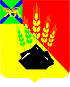 АДМИНИСТРАЦИЯ МИХАЙЛОВСКОГО МУНИЦИПАЛЬНОГО РАЙОНА ПОСТАНОВЛЕНИЕ 
14.01.2019                                              с. Михайловка                                                    № 09-паОб отмене на территории Михайловского муниципального района режима чрезвычайной ситуации муниципального характераВ соответствии с законом Российской Федерации от 21.12.1994 № 68-ФЗ «О защите населения и территорий от чрезвычайных ситуаций природного и техногенного характера», решением комиссии по предупреждению и ликвидации чрезвычайных ситуаций и обеспечению пожарной безопасности администрации Михайловского муниципального района от 14.01.2019 № 4, в связи с завершением аварийно-восстановительных работ по ликвидации последствий чрезвычайной ситуации, вызванной дождевым паводком, и отсутствием угрозы жизни и здоровью граждан администрация Михайловского муниципального районаПОСТАНОВЛЯЕТ:1. Отменить на территории Михайловского муниципального района режим чрезвычайной ситуации муниципального характера с 09.00 час 14 января 2019 года местного уровня реагирования.2. Признать утратившим силу постановление администрации Михайловского муниципального района Приморского края от 26.08.2018 № 933-па «О введении на территории Михайловского муниципального района режима чрезвычайной ситуации муниципального характера».3. Муниципальному казенному учреждению «Управление по организационно-техническому обеспечению деятельности администрации Михайловского муниципального района» (Хачатрян Г.В.) разместить настоящее постановление на официальном сайте администрации Михайловского муниципального района.4. Контроль за исполнением данного постановления оставляю за собой.Глава Михайловского муниципального района –Глава администрации района                                                       В.В. Архипов